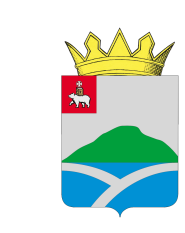 ДУМАУИНСКОГО  МУНИЦИПАЛЬНОГО ОКРУГА ПЕРМСКОГО КРАЯРЕШЕНИЕ В целях обеспечения социальных гарантий и упорядочения оплаты труда муниципальных служащих Уинского муниципального округа Пермского края, руководствуясь Федеральным законом  от 06.10.2003 № 131-ФЗ «Об общих принципах организации местного самоуправления в Российской Федерации», Законом Пермского края от 04.05.2008 № 228-ПК «О муниципальной службе в Пермском крае», Законом Пермского края от 01.07.2011 № 787-ПК «О классных чинах муниципальных служащих в Пермском крае», решением Думы Уинского муниципального округа Пермского края от 30.01.2020 № 61«Об утверждении Реестра должностей муниципальной службы Уинского муниципального округа Пермского края», Дума Уинского муниципального округа Пермского края РЕШАЕТ:1. Внести в Положение об оплате труда муниципальных служащих Уинского муниципального округа Пермского края, утвержденное решением Думы Уинского муниципального округа Пермского края от 26.03.2020 № 89 (в редакции от 23.09.2021 № 259, от 28.10.2021 № 275, от 24.02.2022 № 308) следующие изменения:1.1. пункт 3 изложить в следующей редакции:«3. Должностные оклады муниципальных служащих по группам муниципальных должностей устанавливаются в следующих размерах:1.2. абзац 2 пункта 4 изложить в следующей редакции:«Ежемесячный оклад за классный чин устанавливается распоряжением  органа местного самоуправления и устанавливается в следующих размерах:2. Настоящее решение вступает в силу со дня обнародования и применяется к правоотношениям, возникающим с 01.04.2022.3. Настоящее решение обнародовать на информационных стендах, указанных в решении Думы Уинского муниципального округа Пермского края от 26.03.2020 № 100 «Об определении мест для обнародования муниципальных правовых актов Уинского муниципального округа Пермского края», и разместить на официальном сайте администрации Уинского муниципального округа Пермского края (www.uinsk.ru).24.03.2022№315О внесении изменений в Положениеоб оплате труда муниципальныхслужащих  Уинского муниципальногоокруга Пермского края,  утвержденноерешением Думы Уинского муниципального округа Пермскогокрая от 26.03.2020 № 89Принято Думой Уинского муниципального округа 24 марта 2022 годаN п/пНаименование должностей муниципальной службыРазмеры должностных окладов, рублей1Дума Уинского муниципального округа Пермского края1.1Главная должность муниципальной службы:Управляющий делами Думы Уинского муниципального округа115262Администрация Уинского муниципального округа Пермского края2.1Высшая должность муниципальной службы:Заместитель главы администрации муниципального округа по социальным вопросам13881Заместитель главы администрации муниципального округа13881Руководитель аппарата администрации муниципального округа134512.2Главная должность муниципальной службы:Начальник управления 11526Заместитель начальника управления 106132.3Ведущая должность муниципальной службы:Начальник (заведующий) отдела в составе управления, аппарата администрации округа 8092Начальник (заведующий) сектора в составе управления, аппарата администрации округа8092Консультант8092Помощник80922.4Старшая должность муниципальной службы:Главный специалист6219Ведущий специалист62192.5Младшая должность муниципальной службы:Специалист37383Контрольно-счетная палата Уинского муниципального округа Пермского края3.3Ведущая должность муниципальной службы:Инспектор Контрольно-счетной палаты8092№ п/пКлассный чин муниципальной службыГруппы должностей муниципальной службыРазмер ежемесячного оклада за классный чин1Действительный муниципальный советник муниципального образования Пермского края 1-го классаВысшая группа71262Действительный муниципальный советник муниципального образования Пермского края 2-го классаВысшая группа64133Действительный муниципальный советник муниципального образования Пермского края 3-го классаВысшая группа56994Муниципальный советник муниципального образования Пермского края 1-го классаГлавная группа57655Муниципальный советник муниципального образования Пермского края 2-го классаГлавная группа51906Муниципальный советник муниципального образования Пермского края 3-го классаГлавная группа45537Советник муниципальной службы муниципального образования Пермского края 1-го классаВедущая группа40498Советник муниципальной службы муниципального образования Пермского края 2-го классаВедущая группа36049Советник муниципальной службы муниципального образования Пермского края 3-го классаВедущая группа312910Референт муниципальной службы муниципального образования Пермского края 1-го классаСтаршая группа311011Референт муниципальной службы муниципального образования Пермского края 2-го классаСтаршая группа279912Референт муниципальной службы муниципального образования Пермского края 3-го классаСтаршая группа248813Секретарь муниципальной службы муниципального образования Пермского края 1-го классаМладшая группа186914Секретарь муниципальной службы муниципального образования Пермского края 2-го классаМладшая группа168215Секретарь муниципальной службы муниципального образования Пермского края 3-го классаМладшая группа1496Председатель Думы Уинскогомуниципального округаПермского краяГлава муниципального округа - глава администрации Уинского муниципального округа Пермского краяМ.И. БыкаризА.Н. Зелёнкин